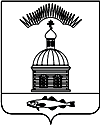 АДМИНИСТРАЦИЯ МУНИЦИПАЛЬНОГО ОБРАЗОВАНИЯГОРОДСКОЕ  ПОСЕЛЕНИЕ ПЕЧЕНГА ПЕЧЕНГСКОГО РАЙОНАМУРМАНСКОЙ ОБЛАСТИПОСТАНОВЛЕНИЕ (ПРОЕКТ)от «___»________2020  года                                                                                          №____п. ПеченгаВ соответствии с Гражданским Кодексом Российской Федерации, Федеральным законом от 06.10.2003 № 131-ФЗ «Об общих принципах организации местного самоуправления в Российской Федерации», Федеральным законом от 10.12.1995 № 196-ФЗ «О безопасности дорожного движения», руководствуясь Уставом муниципального образования городское поселение Печенга Печенгского района Мурманской области, в целях поддержания и улучшения санитарного и эстетического состояния территории муниципального образования городское поселение Печенга Печенгского района Мурманской области, устранения условий, способствующих совершению террористических актов, администрация городского поселения Печенга Печенгского района Мурманской области ПОСТАНОВЛЯЕТ:Утвердить Положение об организации мероприятий, связанных с выявлением, перемещением, хранением и утилизацией транспортных средств на территории муниципального образования городское поселение Печенга Печенгского района Мурманской области.Настоящее постановление опубликовать (обнародовать) в соответствии с Положением о порядке опубликования (обнародования) и вступления в силу муниципальных правовых актов органов местного самоуправления муниципального образования городское поселение Печенга Печенгского района Мурманской области.Настоящее постановление вступает в силу с момента опубликования (обнародования).Контроль за исполнением настоящего Постановления возложить на заместителя Главы администрации муниципального образования городское поселение Печенга Печенгского района Мурманской области.Глава администрации муниципального образования городское поселение Печенга                                                                        Д.Н. Фоменко ПОЛОЖЕНИЕ ОБ ОРГАНИЗАЦИИ МЕРОПРИЯТИЙ, СВЯЗАННЫХ С ВЫЯВЛЕНИЕМ, ПЕРЕМЕЩЕНИЕМ, ХРАНЕНИЕМ И УТИЛИЗАЦИЕЙ ТРАНСПОРТНЫХ СРЕДСТВ НА ТЕРРИТОРИИ МУНИЦИПАЛЬНОГО ОБРАЗОВАНИЯ ГОРОДСКОЕ ПОСЕЛЕНИЕ ПЕЧЕНГА ПЕЧЕНГСКОГО РАЙОНА МУРМАНСКОЙ ОБЛАСТИ1. Общие положения1.1. Настоящее Положение определяет процедуру выявления, учета, перемещения, хранения и утилизации брошенных/бесхозяйных транспортных средств на территории муниципального образования городское поселение Печенга Печенгского района Мурманской области(далее – территория поселения), которые представляют угрозу безопасности жизнедеятельности граждан, создают помехи дорожному движению, движению специального и иного транспорта, затрудняют уборку  территории поселения, дорожной сети и дворовых территорий, нарушают архитектурный облик города и препятствуют его благоустройству и озеленению.1.2. Положение не распространяется на правоотношения, связанные с задержанием транспортного средства и запрещением его эксплуатации, предусмотренные статьей 27.13 Кодекса Российской Федерации об административных правонарушениях.1.3. Для целей настоящего Положения используются следующие понятия:- брошенное транспортное средство - транспортное средство (части транспортного средства), в отношении которого имеются основания предполагать, что оно оставлено собственником с целью отказа от права собственности на него, в том числе имеющее видимые признаки неиспользуемого (спущенные шины, выбитые стекла, открытые двери и иным образом разукомплектованное);- бесхозяйное транспортное средство - транспортное средство (части транспортного средства), которое не имеет владельца или владелец, которого не известен и которое признано бесхозяйным в установленном законом порядке. Основными признаками такого транспортного средства являются: отсутствие его на специализированном учете в органах ГИБДД, наличие видимых неисправностей, при которых эксплуатация транспортного средства запрещается;- собственник (владелец) транспортного средства - физическое или юридическое лицо, право собственности (иное законное основание владения) которого подтверждено соответствующей записью в паспорте транспортного средства, числящееся таковым согласно учетным данным органов, осуществляющих государственную регистрацию транспортных средств;- эвакуация брошенного/бесхозяйного транспортного средства - перемещение транспортного средства на специально отведенную территорию, предназначенную для временного хранения транспортных средств (далее - специализированную стоянку), осуществляемое организацией, действующей по контракту (договору), заключенному с Администрацией муниципального образования городское поселение Печенга (далее Администрация МО г.п. Печенга).		-  территория для временного хранения – территория для временного хранения транспортного средства организацией, действующей по договору с уполномоченным органом.		1.4.   Система мероприятий, проводимых в отношении:	   а)  бесхозяйных/брошенных транспортных средств, включает:-  выявление и учёт транспортных средств;-  организацию эвакуации транспортных средств;-  оценку стоимости транспортных средств;-  временное хранение  транспортных средств;- организацию утилизации транспортных средств, признанных бесхозяйными в установленном порядке и обращённых в муниципальную собственность;		б) транспортных средств при необходимости принятия неотложных мер, включает:- выявление, осмотр;- организацию перемещения  транспортных средств.		Органом, уполномоченным на проведение указанных мероприятий, является отдел муниципального имущества Администрации МО г.п. Печенга (далее – уполномоченный орган).2. Комиссия по вопросам организации мероприятий по выявлениюи эвакуации бесхозяйных/брошенных транспортных средств2.1.  Комиссия по вопросам организации  мероприятий по выявлению и эвакуации бесхозяйных/брошенных транспортных средств (далее - Комиссия) –  это коллегиальный орган, создаваемый Администрацией МО г.п. Печенга для осмотра бесхозяйных/брошенных транспортных средств и решения вопроса о необходимости их эвакуации.2.2.  Число членов Комиссии не может быть менее пяти человек, включая
председателя Комиссии, который руководит деятельностью Комиссии, созывает и проводит ее заседания. Состав и численность Комиссии определяются постановлением Администрации МО г.п. Печенга.Заседание Комиссии является правомочным, если на нем присутствуют не менее трех человек от установленного числа членов Комиссии.Комиссия принимает свои решения открытым голосованием большинством голосов от числа присутствующих на заседании членов Комиссии.В случае равенства голосов решающим является голос председателя Комиссии.2.3.  В состав Комиссии включаются:- представители Администрации МО г.п. Печенга и ( или) уполномоченного органа, муниципальных учреждений, предприятий; - по согласованию представители органов полиции  и (или) иных органов государственной власти.2.4. Заседания Комиссии проводятся по мере необходимости. Члены Комиссии извещаются секретарем Комиссии о дате, времени и месте проведения заседания Комиссии, не позднее двух рабочих дней до дня его проведения.2.5. Решение Комиссии оформляется протоколом, который составляется не позднее трех рабочих дней, следующего за днем проведения заседания Комиссии, и подписывается председателем и секретарем Комиссии. Секретарь Комиссии направляет протокол заседания Комиссии в уполномоченный орган в день его составления.	2.6. Оформление протоколов заседания Комиссии, их копирование и хранение осуществляется секретарем Комиссии. Протоколы заседания Комиссии подлежат хранению в течение 5 лет по месту нахождения уполномоченного органа.3. Признаки транспортных средств, подлежащих выявлению и учету в качестве бесхозяйных/брошенных3.1.	Определение	бесхозяйных/брошенных транспортных средств осуществляется уполномоченным органом в соответствии с Гражданским кодексом Российской Федерации.3.2.	Мероприятия, предусмотренные настоящим Положением, проводятся уполномоченным органом в отношении транспортного средства, которое длительное время (не менее 30 дней) непрерывно пребывает без эксплуатации в месте, неотведенном для стоянки транспортных средств, и имеет какой-либо из следующих признаков:1)	находится в разукомплектованном состоянии. Разукомплектованное состояние	транспортного	средства	определяется отсутствием на нем основных узлов и агрегатов, кузовных деталей (капота, крышки багажника, дверей, какой-либо из частей транспортного средства), стекол и колес, при которых невозможна их дальнейшая эксплуатация в соответствии с требованиями Правил дорожного движения Российской Федерации.2)	имеет видимые технические повреждения, при которых эксплуатация невозможна в соответствии с требованиями Правил дорожного движения Российской Федерации;3)	является очагом свалки мусора;4)  загромождает проезды, дворы либо создает помехи дорожному движению, работе уборочной и специальной техники либо расположено на газонах, детских площадках, контейнерных и бункерных площадках и иных не предназначенных для стоянок местах.Основания для организации и проведения уполномоченным органом мероприятий по выявлению бесхозяйных/брошенных транспортных средств4.1. Уполномоченный орган выявляет бесхозяйные/брошенные транспортные средства на основании поступивших в указанный орган:-	заявлений граждан и юридических лиц (в том числе управляющих организаций, товариществ собственников жилья);-	заявлений собственников транспортных средств (в том числе заявлений об отказе от права собственности на транспортное средство);-	информации из органов полиции, иных органов государственной власти, органов местного самоуправления.Заявление (информация) о бесхозяйном/брошенном   транспортном средстве:а)	должно в обязательном порядке содержать сведения: о марке, модели транспортного средства, его цвете, государственном регистрационном знаке (при наличии), его месте нахождения (адресе), времени обнаружения и сроке его нахождения в указанном месте;б)	может содержать сведения о номере двигателя, кузова, шасси и
идентификационном номере   (VIN).5. Организация и проведение мероприятий по выявлению и учету бесхозяйных/брошенных транспортных средств. Осмотр транспортного средства5.1. Уполномоченный орган в течение десяти рабочих дней со дня выявления:1) осуществляет постановку на учет бесхозяйного/брошенного транспортного средства;2) осуществляет сбор информации о поставленном на учет бесхозяйном/брошенном транспортном средстве - запрашивает информацию о нем в органах, осуществляющих государственную регистрацию транспортных средств;3) размещает информацию о поставленном на учет бесхозяйном/брошенном транспортном средстве на официальном сайте органов местного самоуправления муниципального  образования городское поселение Печенга Печенгского района Мурманской области (печенга.рф) и в информационном бюллетене «Наша Печенга», с указанием порядка подачи заинтересованными лицами сведений о наличии у них права собственности на данное транспортное средство;4)  направляет  необходимые  запросы  для  установления  собственника земельного участка, на котором выявлено бесхозяйное/брошенное транспортное средство.5.2. Учет бесхозяйных/брошенных транспортных средств производится путем регистрации сведений о транспортном средстве и проведенных в отношении него мероприятиях в специальном журнале (далее - журнал учета бесхозяйных/брошенных транспортных средств). В журнале учета бесхозяйных/брошенных транспортных средств в обязательном порядке указываются основания и дата принятия транспортного средства на учет, даты направления собственнику письменного извещения, проведения осмотра, эвакуации транспортного средства на площадку временного хранения, с указанием ее местоположения, даты проведения оценки, даты принятия решения о признании имущества бесхозяйным и обращении его в муниципальную собственность Администрации МО г.п. Печенга, даты утилизации, а в случае возврата собственнику - даты возврата и личной подписи собственника.  5.3. В случае выявления собственника транспортного средства, поставленного на учет в качестве бесхозяйного/брошенного, уполномоченный орган в течение трех рабочих дней после дня получения информации о данном лице:- при наличии признаков административного правонарушения направляет имеющиеся в уполномоченном органе сведения о транспортном средстве и его собственнике в орган, должностному лицу, уполномоченному составлять протоколы об административных правонарушениях;- направляет собственнику письменное извещение (Приложение № 1 к настоящему Положению) о необходимости перемещения принадлежащего ему транспортного средства в места, предназначенные для стоянки (временного хранения, утилизации) транспортных средств (далее – письменное извещение).Письменное извещение направляется заказным письмом с уведомлением о вручении, в котором для собственника устанавливается срок, не превышающий трех рабочих дней, исчисляемый со дня получения такого извещения, для перемещения принадлежащего ему транспортного средства в места, предназначенные для стоянки (временного хранения, утилизации) транспортных средств.5.4.	Собственник транспортного средства считается надлежащим образом уведомленным о необходимости перемещения принадлежащего ему транспортного средства, если уполномоченным органом выполнен порядок его уведомления в соответствии с пунктом 5.3 настоящего Положения.При этом днем такого уведомления собственника транспортного средства признается день получения им письменного извещения.При невозможности получения указанного извещения днем надлежащего уведомления признается день, следующий после истечения десяти дней со дня направления уполномоченным органом собственнику письменного извещения.5.5.	В случае если в течение трех рабочих дней после дня получения
собственником письменного извещения о необходимости переместить принадлежащее ему транспортное средство данное лицо не исполнило требования, указанные в письменном извещении, либо произвело действия, свидетельствующие об отказе от права собственности, уполномоченный орган передает в Комиссию документы для осмотра бесхозяйного/брошенного транспортного средства.5.6.	В случае, когда собственник транспортного средства не установлен, а также в случае, установленном пунктом 5.5 настоящего Положения, Комиссия в течение пяти рабочих дней со дня наступления указанных событий производит осмотр транспортного средства   с составлением акта.Акт осмотра бесхозяйного/брошенного транспортного средства (Приложение № 2 к настоящему Положению) должен содержать следующую информацию:- место, дата и время проведения осмотра;- фамилии, имена, отчества и должности лиц, осуществляющих осмотр;- марка, модель транспортного средства, цвет;- государственный регистрационный знак, номер двигателя, кузова, шасси, идентификационный номер (VIN) - при наличии;- наличие или отсутствие механических повреждений;- наличие и состояние: колес, салона, багажника, зеркал, осветительных приборов, в том числе дополнительных, внешних антенн, радиоаппаратуры, щеток стеклоочистителя и других частей транспортного средства.Акт осмотра подписывается всеми присутствующими членами Комиссии. К акту осмотра прикладываются фотографии транспортного средства (производится фотографирование транспортного средства с разных ракурсов с целью фиксирования его состояния на момент осмотра).5.7.	В ходе осмотра бесхозяйного/брошенного транспортного средства Комиссия принимает одно из решений:1) о необходимости  эвакуации бесхозяйного/брошенного и (или) разукомплектованного транспортного средства с земельного участка, принадлежащего муниципальному образованию городское поселение Печенга Печенгского района Мурманской области (далее – МО г.п. Печенга), а также с земельного участка, государственная собственность на который не разграничена и который находится в границах  МО г.п. Печенга, в случае, если:- в органах, осуществляющих государственную регистрацию транспортных средств, отсутствует информация о собственнике транспортного средства;- собственник транспортного средства произвел действия, свидетельствующие об отказе от прав на транспортное средство (в том числе, если собственник, не смотря на принятие к нему мер, предусмотренных настоящим Положением, не переместил принадлежащее ему транспортное средство в места, предназначенные для хранения, утилизации или стоянки транспортных средств, в течение пяти рабочих дней после дня получения им письменного извещения о необходимости переместить транспортное средство, совершил письменный отказ от права собственности на данное транспортное средство).2) о направлении информации собственнику земельного участка (в случае если земельный участок не принадлежит МО г.п. Печенга, а также в случае если земельный участок не относится к земельным участкам, государственная собственность на которые не разграничена и который находится в границах МО г.п. Печенга) о праве проведения им мероприятий в отношении бесхозяйных/брошенных транспортных средств (в том числе эвакуации, обращении в свою собственность).В решении Комиссии указываются основания его принятия в соответствии с настоящим Положением.5.8.	В соответствии с решением Комиссии уполномоченный орган в течение пяти рабочих дней со дня принятия решения:1)	в случае, указанном в подпункте 1 пункта 5.7 настоящего Положения:- направляет соответствующую заявку (с приложением копии акта осмотра бесхозяйного/брошенного транспортного средства) в организацию, осуществляющую эвакуацию транспортных средств, а также направляет в органы полиции информацию о дате и времени эвакуации указанного транспортного средства (с приложением копии протокола заседания Комиссии, а также акта осмотра бесхозяйного/брошенного транспортного средства);- направляет копию акта осмотра бесхозяйного/брошенного транспортного средства, а также копию протокола заседания Комиссии собственнику указанного транспортного средства (заказным письмом с уведомлением о вручении), в случае если указанное лицо известно;  2)  в случае, указанном в подпункте 2 пункта 5.7 настоящего Положения- направляет информацию собственнику земельного участка о праве проведения им мероприятий в отношении бесхозяйных/брошенных транспортных средств (в том числе эвакуации, обращении в свою собственность).В случае если данный участок относится к общему имуществу собственников помещения в многоквартирном доме, то уполномоченный орган направляет в организацию, оказывающую услуги по управлению многоквартирным домом, уведомление с предложением довести до собственников помещений в многоквартирном доме информацию о праве проведения ими мероприятий в отношении бесхозяйных/брошенных транспортных средств (в том числе эвакуации, обращении в свою собственность).В случае непосредственного управления многоквартирным домом собственниками помещений в данном доме указанная информация доводится до собственников путем направления уполномоченным органом информационных писем.6. Организация и проведение собственником земельного участка мероприятий в отношении выявленных бесхозяйных/брошенных транспортных средств6.1. Собственник земельного участка, указанного в абзаце 1 подпункта 2 пункта 5.7 настоящего Положения, вправе осуществлять мероприятия по организации эвакуации, оценки стоимости, временного хранения бесхозяйных/брошенных транспортных средств, обращению за признанием права собственности на транспортные средства, организации утилизации транспортных средств, признанных бесхозяйными в установленном порядке и обращенных в собственность, в порядке, установленном законодательством.Эвакуация бесхозяйных/брошенных транспортных средствОрганизация, осуществляющая эвакуацию транспортных средств, осуществляет вывоз бесхозяйного/брошенного транспорта на отведенные для этих целей территории для временного хранения.Процедура эвакуации бесхозяйного/брошенного транспортного средства:-   проводится в присутствии  представителей уполномоченного органа, членов Комиссии и с обязательным приглашением сотрудников органов полиции;- включает проведение повторного осмотра бесхозяйного/брошенного
транспортного средства до начала действий по его перемещению.Акт повторного осмотра бесхозяйного/брошенного транспортного средства должен содержать сведения, установленные пунктом 5.6 настоящего Положения. Акт повторного осмотра подписывается лицами, присутствующими при повторном осмотре и эвакуации транспортного средства, к указанному акту прикладываются фотографии транспортного средства (производится фотографирование транспортного средства с разных ракурсов с целью фиксирования его состояния на момент повторного осмотра и эвакуации).7.2. По истечении десяти календарных дней со дня размещения эвакуированного транспортного средства для его временного хранения на специализированной стоянке, в соответствии с Федеральным законом Российской Федерации от 29.07.1998 № 135-ФЗ «Об оценочной деятельности в Российской Федерации» независимым оценщиком производится оценка стоимости данного транспортного средства и определяется рыночная стоимость транспортного средства с учетом его технического состояния, комплектности. Заказчиком работ по оценке стоимости бесхозяйных/брошенных транспортных средств, эвакуированных для временного хранения на специализированную стоянку является отдел муниципального имущества Администрации МО г.п. Печенга.Бесхозяйные/брошенные транспортные средства, в том числе и разукомплектованные, находящиеся на земельных участках, принадлежащих муниципальному образованию, рыночная стоимость которых определена независимым оценщиком в соответствии с Федеральным законом Российской Федерации от 29.07.1998 № 135-ФЗ «Об оценочной деятельности в Российской Федерации», ниже суммы, соответствующей пятикратному минимальному размеру оплаты труда, обращаются в собственность муниципального образования в порядке, установленном ст. 226 Гражданского кодекса Российской Федерации, путем издания постановления Администрации МО г.п. Печенга.Прочие брошенные транспортные средства поступают в собственность муниципального образования на основании решения суда о признании транспортных средств бесхозяйными.7.4.	После вступления в силу решения суда о признании транспортного средства бесхозяйным и обращении его в муниципальную собственность уполномоченный орган к очередному заседанию готовит проект решения Совета депутатов МО г.п. Печенга о включении бесхозяйного транспортного средства в муниципальную казну с целью его дальнейшей передачи в оперативное управление уполномоченного органа для осуществления утилизации данного транспортного средства и направляет названный проект в Совет депутатов МО г.п.Печенга для рассмотрения.7.5.	После вступления в силу решения Совета депутатов МО г.п. Печенга о включении бесхозяйного транспортного средства в муниципальную казну, Администрация МО г.п. Печенга в течение пяти рабочих дней принимает постановление о передаче бесхозяйного транспортного средства в оперативное управление уполномоченного органа для осуществления его утилизации. Принятое решение размещается на официальном сайте органов местного самоуправления МО г.п. Печенга, а также направляется собственнику (владельцу) транспортного средства (если указанное лицо известно).8. Порядок временного хранения бесхозяйных/брошенныхтранспортных средств8.1.	Эвакуированные транспортные средства, поставленные на учет в качестве бесхозяйных/брошенных, временно хранятся на территории для временного хранения.8.2.	Собственнику транспортного средства (в случае если он известен) почтовым отправлением направляется информация о нахождении принадлежащего ему транспортного средства на территории для временного хранения (с указанием места стоянки (нахождения) транспортного средства).8.3.	Плата за эвакуацию и временное хранение транспортного средства
устанавливается в размере, определенном условиями гражданско-правого договора и/или муниципального контракта с соответствующей организацией по эвакуации и хранению брошенных и (или) разукомплектованных транспортных средств.8.4.	Порядок временного хранения на территории для временного хранения должен обеспечивать сохранность транспортного средства (частей разукомплектованного транспортного средства), исключать возможность
дополнительного разукомплектования транспортного средства.8.5.	Эвакуированные бесхозяйные/брошенные транспортные средства находятся в отведенных для временного хранения местах в течение 6 месяцев, за исключением случаев, установленных пунктом 7.3 настоящего Положения.Если по истечении 6 месяцев собственник указанного эвакуированного транспортного средства не установлен и в уполномоченный орган не поступило никаких заявлений от каких-либо лиц, претендующих на право собственности данным транспортным средством, уполномоченный орган обращается в суд с заявлением о признании данного транспортного средства бесхозяйным и обращении его в муниципальную собственность. Обращение транспортного средства в муниципальную собственность производится в порядке, установленном пунктами 7.4 – 7.5 настоящего Положения.8.6.	Все расходы, связанные с перемещением и временным хранением транспортного средства, иными  мероприятиями, проводимыми данным Положением, понесённые уполномоченным органом, подлежат возмещению за счёт собственников бесхозяйных/брошенных транспортных средств.Утилизация бесхозяйных/брошенных транспортных средств9.1. Уполномоченный орган в течение  трех рабочих дней со дня вступления в силу постановления	Администрации МО г.п. Печенга о передаче бесхозяйного транспортного средства в оперативное управление для осуществления его утилизации направляет в орган, осуществляющий государственную регистрацию транспортных средств, заявление о снятии с государственного регистрационного учета данного транспортного средства.9.2 Уполномоченный орган в течение 3 рабочих дней со дня снятия бесхозяйного/брошенного транспортного средства с государственного регистрационного учета направляет соответствующую заявку в организацию, осуществляющую утилизацию транспортных средств. Перемещение бесхозяйного/брошенного транспортного средства на пункт утилизации осуществляется в течение пяти рабочих дней со дня получения заявки уполномоченного органа.9.3.  Утилизация	бесхозяйного/брошенного транспортного средства осуществляется через пункты утилизации. Пункт утилизации должен соответствовать следующим критериям:- иметь лицензию на деятельность по обезвреживанию и размещению опасных отходов II-IV класса опасности;- иметь лицензии на заготовку, переработку и реализацию лома черных и цветных металлов, иные необходимые лицензии и разрешения либо договоры с предприятиями, обладающими необходимыми лицензиями и разрешениями.9.4. Перемещение бесхозяйного/брошенного транспортного средства на пункт утилизации должно завершаться составлением акта, подписанного представителями пункта утилизации и уполномоченного органа. Один экземпляр акта хранится в уполномоченном органе.Акт о передаче бесхозяйного/брошенного транспортного средства на пункт утилизации является основанием для исключения транспортного средства из реестров и других установленных форм учета объектов муниципальной собственности МО г.п. Печенга, а также для удаления информации о постановке данного транспортного средства на учет в качестве бесхозяйного/брошенного, размещенной на официальном сайте.10. Выявление, осмотр, перемещение транспортных средств при необходимости принятия неотложных мер10.1.	При необходимости принятия неотложных мер в случае предотвращения аварийных, чрезвычайных ситуаций либо возникновения (угрозы возникновения) таких ситуаций, в т.ч. на инженерных сетях электро, тепло, газо и водоснабжения, водоотведения, и ситуаций, при которых создаются препятствия проезду экстренных служб, а также предотвращения совершения террористических актов, уполномоченный орган незамедлительно (вне зависимости от истечения 30-дневного срока, установленного пунктом 3.2 настоящего Положения) организует перемещение таких транспортных средств.10.2. После получения информации о фактах, указанных в пункте 10.1 настоящего Положения, уполномоченный орган в течение одного часа в рабочее время осматривает транспортное средство с составлением акта в соответствии с пунктом 5.6 настоящего Положения. В акте осмотра указывается основание для принятия неотложных мер. Акт осмотра подписывается представителями уполномоченного органа, организации, осуществляющей устранение аварии либо экстренных служб, либо органов полиции.10.3.	После осмотра транспортного средства оно в течение одного часа в рабочее время подлежит перемещению по заявке уполномоченного органа организацией, заключившей муниципальный контракт (договор) на эвакуацию (перемещение)транспортных средств.10.4.	После перемещения транспортного средства уполномоченный орган незамедлительно в течение одного часа информирует собственника транспортного средства (при его наличии) путем направления телефонограммы (при наличии данных о номере телефона) и письменного уведомления, а также размещает информацию на официальном сайте и направляет ее в отдел полиции.                  Приложение № 1                                                                  к  Положению об организации  мероприятий,                                                              связанных с выявлением, перемещением,                                                                       хранением и утилизацией транспортных средств                                                                  на территории  муниципального образования                                          городское поселение  Печенга                                                             Печенгского района  Мурманской областиУВЕДОМЛЕНИЕ СОБСТВЕННИКУ ТРАНСПОРТНОГО СРЕДСТВА_____________________________________________________ (Ф.И.О.), в отношении которого  зарегистрировано  право  собственности  (иное  законное основание владения) на транспортное средство марки __________________ государственный регистрационный знак __________________, проживающему по адресу:_____________________________________________________________________________________________________________________________________ уведомление от «___» ____________ 20 __ г.Ввиду того, что принадлежащее Вам транспортное средство обнаружено с
признаками брошенного и препятствует уборке территории, проезду аварийной и
специальной техники (и т.д.), в соответствии с Положением об организации
мероприятий, связанных с выявлением, перемещением, хранением и утилизацией
бесхозяйных/брошенных транспортных средств на территории муниципального
образования     городское поселение Печенга Печенгского района Мурманской области,      утвержденным постановлением   администрации  городского поселения Печенга Печенгского района Мурманской области   от_______      № ____  ,     Вам  необходимо  убрать Ваше  транспортное средство в течение  трех  рабочих  дней со  дня получения   настоящего извещения.В случае невыполнения данного требования транспортное средство будет
помещено	на	территорию	для	временного	хранения	по	адресу:__________	__,в порядке, установленном указанным Положением.
Телефон для справок 	_______________________________   ___________________  ________________	     (должность)	                              (подпись)             	(Ф.И.О.)                 Приложение № 2                                                                  к  Положению об организации  мероприятий,                                                             связанных с выявлением, перемещением,                                                                       хранением и утилизацией транспортных средств                                                                  на территории  муниципального образования                                          городское поселение  Печенга                                                             Печенгского района  Мурманской областиАкт № ___осмотра брошенного/бесхозяйноготранспортного средствап. Печенга                                                                                        «____» ____________ 202__ г.                                                                        Комиссия в составе:1. ___________________________________________________________________________                   (Должность, звание, фамилия, Инициалы)2.____________________________________________________________________________                   (Должность, звание, фамилия, Инициалы)3.____________________________________________________________________________                   (Должность, звание, фамилия, Инициалы)4.____________________________________________________________________________                   (Должность, звание, фамилия, Инициалы)5.____________________________________________________________________________                   (Должность, звание, фамилия, Инициалы)составила  настоящий  акт  о  том,  что  в  соответствии  с  Положением об организации мероприятий, связанных с выявлением, перемещением, хранением и утилизацией бесхозяйных/брошенных транспортных средств на территории муниципального образования     городское поселение Печенга Печенгского района Мурманской области, утвержденным постановлением   администрации  городского поселения Печенга Печенгского района Мурманской области   от_________ № _____  , на  подведомственной  территории   проведен  осмотр транспортного средства, находящегося ____________________________________________________________________________________________________________________________________________(место расположения осматриваемого транспортного средства)_____________________________________________________________________________(известное уполномоченному органу время стоянки транспортного средства)    Осмотром установлено:Марка транспортного средства __________________________________________Государственный номер транспортного средства _________________________Номер двигателя __________________________________________________Краткое описание транспортного средства________________________________    __________________________________________________________________________________________________________________________________________________________    5. Имеющиеся повреждения________________________________________________    _____________________________________________________________________________

__________________________________________________________________________________________________________________________________________________________Сведения о собственнике (владельце) _____________________________________________________________________________________________________________________________________________________________________________________________(фамилия, имя, отчество, место жительства)    Заключение (решение) комиссии:______________________________________________________________________________________________________________________________________________________________________________________________________________________________________________________________________________________________________________________________________________________________________________________________________________________________________________________________________________ Подписи: _____________________           ________________________                                                                                                 (Ф.И.О.)                    _____________________           ________________________                                                                                                 (Ф.И.О.)                    _____________________           ________________________                                                                                                                          (Ф.И.О.)                    _____________________           ________________________                                                                                                 (Ф.И.О.)                     _____________________           ________________________                                                                                                                         (Ф.И.О.)                 Приложение № 3                                                                 к  Положению об организации  мероприятий,                                                             связанных с выявлением, перемещением,                                                                       хранением и утилизацией транспортных средств                                                                  на территории  муниципального образования                                          городское поселение  Печенга                                                             Печенгского района  Мурманской областиАкт №____приема-передачи транспортного средствадля помещения на специализированную стоянкуп. Печенга                                                                          «___» ___________ 202__ г.                                                                                               ________ час. _____ мин.Комиссия в составе:1. ___________________________________________________________________________(Должность, звание, фамилия, Инициалы)2. ___________________________________________________________________________(Должность, звание, фамилия, Инициалы)3.___________________________________________________________________________(Должность, звание, фамилия, Инициалы)4.___________________________________________________________________________(Должность, звание, фамилия, Инициалы)5. ___________________________________________________________________________(Должность, звание, фамилия, Инициалы)приняла решение о необходимости эвакуации транспортного средства:_____________________________________________________________________________(местоположение транспортного средства)_____________________________________________________________________________(сведения о владельце транспортного средства)_____________________________________________________________________________                      (основания принятия транспортного средства на учет в качестве бесхозяйного, брошенного)__________________________________________________________________________________________________________________________________________________________ (марка транспортного средства, государственный регистрационный знак, VIN, цвет, государственные номера и их количество, номера двигателя, шасси  и др.)На   момент   передачи   транспортное   средство   имело   механические повреждения: _______________________________________________________________________________________________________________________________________________________________________________________________________________________________________Осмотром установлено:колеса ___________, багажник ____________, внешние зеркала ___________,  колпаки колес _____________________, доп. фары ___________________, внешние антенны _____________, радиоаппаратура _____________, фаркоп _____________, пробка бензобака ____________, щетки стеклоочистителя ____________________.В  салоне  находится (отметки производятся в случае наличия возможности осмотреть салон): ____________________________________________________________В  салоне  просматривается  (отметки  производятся  в случае отсутствия возможности осмотреть салон): _______________________________________________В   багажнике   находится   (отметки   производятся  в  случае  наличия возможности осмотреть багажник): ____________________________________________Дополнительные сведения: ___________________________________________________Председатель Комиссии ______________________________________________________                                                                                   (подпись, Ф.И.О.)Члены комиссии: _________________________________________________________________________________________________________________________________________________________________________________________________________________________________________________________________________________________________________________________________________________________________________________(подпись, Ф.И.О.)Об утверждении Положения об организации мероприятий, связанных с выявлением, перемещением, хранением и утилизацией транспортных средств на территории муниципального образования городское поселение Печенга Печенгского района Мурманской областиУтвержденоПостановлением  администрации муниципального образования городское поселение Печенга Печенгского района Мурманской области от «___»_______2019 г. № ____